FIDIC аккредитованный Модуль 1 на русском языке:Практическое приложение контрактов FIDIC (Модуль 1)Тип: Курс/СеминарЯзык: РусскийЭтот курс направлен на обеспечение систематического и практического руководства для специалистов, принимающих участие в разработке, заключении и экспертизе договоров и соглашений, разработанных Международной федерацией инженеров-консультантов (FIDIC). Обучение предназначено для представителей подрядчиков, работодателей, застройщиков, проектных спонсоров и доноров, страховщиков, инженеров-консультантов и архитекторов, проектных менеджеров и юристов.Tренер: FIDIC Аккредитованный тренер и Dispute Adjudicator (Совет по урегулированию споров)Материалы: Проспект слайдовУсловия Контракта FIDIC 1999 года на русском языке Красная или Желтая книга Распечатка с упражнениямиОбучение включает:Введение в историю FIDIC, обзор, классификация и сравнительный анализ типовых контрактов и соглашений FIDIC;Анализ „двойственной роли” Инженера-консультанта в контрактах FIDIC; Рекомендации по адаптации контракта к конкретному законодательству и проекту;Подробный анализ основных статей и положений 3-х самых важных контрактов FIDIC издания 1999 года, а именно: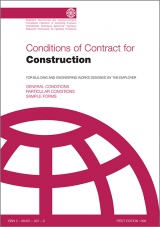 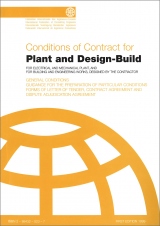 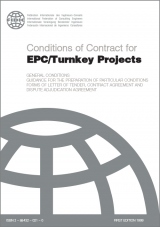 Красная книга «Условия контракта на строительство»;Желтая книга «Условия контракта на поставку оборудования, проектирование и строительство»;Серебрянная книга « Условия контракта для проектов типа «ИПС» и проектов, выполняемых «под ключ».Последние новости FIDIC! Аккредитованный тренер скажет вам:Почему Всемирный банк уже рекомендует применение Зеленой книги 1999г. для небольших проектов?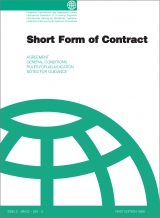 Почему новая Белая книга 2017 г. Является универсальным соглашением для услуг?Какие другие проформы соглашений издал FIDIC в 2017 г.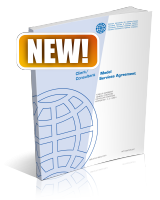 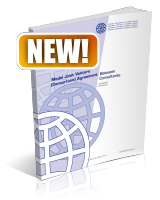 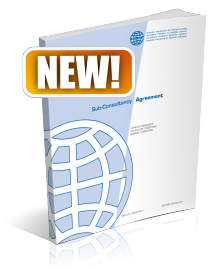 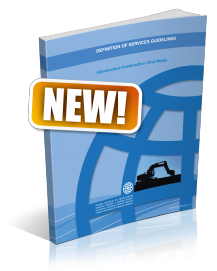 Почему во втором издании Желтой книги 2017 г. на 50% больше слов?Какие процедуры Золотой книги 2008 г. уже интегрированы в новые издания 2017 г. Красной, Желтой и Серебряной книг?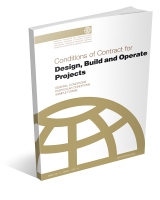 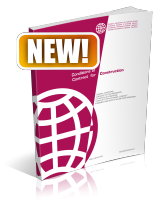 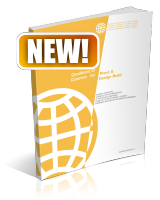 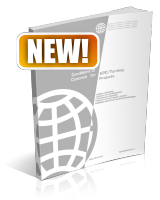 Пример программыПервый деньВторой день8:00-9:00Регистрация участников9:00-10:30Глава1: ВведениеИстория ФИДИК и стандартных формДеятельность ФИДИКБизнес-стратегия индустрииНовые формы FIDIC 2017 г.Глава 4: Управление проектамиСтатья 8 Начало, Задержки и Приостановка РаботСтатья 10 Приемка Объектов ЗаказчикомСтатья 11 Ответственность за НедостаткиГлава 5: Испытания10:30-11:00Кофе-брейкКофе-брейк11:00-12:30Глава 2. Контрактные документы Зеленая книга 1999 г.Красная книга 1999 г.Серебрянная книга 1999 г.Пурпурная книга 2006-2010Золотая книга 2008 г.Стороны договораПодготовка Особых условийАдаптация Книг FIDIC 1999 Какой контракт использовать: разделение рисковЗолотые принципы договоровГлава 6: Финансовые процедурыСтатья 12 (ЧК) Измерение и Оценка  Статья 13 Изменения и КорректировкаСтатья 14 Цена Контракта и ОплатаУпражнения и кейсы12:30-13:30ОбедОбед13:30-15:00Обязанности основных сторонСтатья 1 – общие положенияСтатья 2 ЗаказчикСтатья 3 Инженер / Представитель заказчикаСтатья 4 ПодрядчикНазванный СубподрядчикГлава 7: Приостановление работ и расторжение КонтрактаСтатья 15 Расторжение контракта ЗаказчикомСтатья 16 Приостановка работ и Расторжение контракта ПодрядчикомГлава 8: Риск, ответственность, страхование и Форс-мажорСтатья 17 Риск и ОтветственностьСтатья 18 СтрахованиеСтатья 19 Обстоятельства Непреодолимой Силы15:00-15:30Кофе-брейкКофе-брейк15:30-17:00Глава 4. Управление проектамиСтатья 5 (Ж&СК) ПроектированиеСтатья 6 Персонал и Рабочая СилаСтатья 7 Оборудование, Материалы и Качество работГлава 9: Иски, споры и арбитражСтатья 20 Процедура претензии ПодрядчикаНовые процедуры изданий 2017 г.Превентивная функция Совета по Разрешению СпоровВопросы и ответы